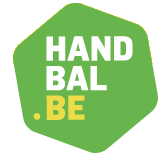 UITNODIGINGSTATUTAIRE ALGEMENE VERGADERING VHV 2020Donderdag 28 MEI 2020, 20u00 ELEWIJT CENTER – Tervuursesteenweg 564, 1982 Elewijt-Zemst AGENDA STATUTAIRE ALGEMENE VERGADERING VHV 2020NAZICHT VAN DE VOLMACHTEN (19u45 – 20u00)AANTEKENING AANWEZIGHEDEN (20u00)OPENINGSWOORD – INLEIDING DOOR DE VOORZITTERAANWIJZING VAN 2 STEMOPNEMERSAANVAARDING NIEUWE CLUBS/ONTSLAG CLUBSVERSLAG VAN DE COMMISSARISFINANCIEEL VERSLAG EN GOEDKEURING VAN DE JAARREKENINGEN 2019ONTHEFFING VAN DE BESTUURDERSONTHEFFING VAN DE COMMISSARISBEPALING LEDENBIJDRAGENAANWIJZING NIEUWE COMMISSARISSEN VOOR DE REKENINGEN 2020VERKIEZING/ONTSLAG VAN DE LEDEN VAN DE RAAD VAN BESTUURMEDEDELINGEN VAN DE VHVCONTROLE VAN DE AANWEZIGHEDENSLUITING V/D VERGADERING DOOR DE VOORZITTER